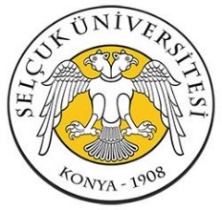 BİLGİ İŞLEM DAİRE BAŞKANLIĞI KALİTE HEDEFLERİ PLAN FORMUDoküman NoSÜ-KYS-BİDB-FRM-07BİLGİ İŞLEM DAİRE BAŞKANLIĞI KALİTE HEDEFLERİ PLAN FORMUYayın Tarihi01.02.2018BİLGİ İŞLEM DAİRE BAŞKANLIĞI KALİTE HEDEFLERİ PLAN FORMURevizyon Tarihi/No00BİLGİ İŞLEM DAİRE BAŞKANLIĞI KALİTE HEDEFLERİ PLAN FORMUSayfa No 1-1Hedef Noİlgili BirimAmaç/HedefSorumluSüreÖlçütDeğerlendirmeHazırlayan Kalite Yönetim TemsilcisiOnaylayan Daire BaşkanıSayfa No1/1Abdullah BAŞOĞULKaan Doğan ERDOĞANSayfa No1/1